                         ÜST1- Yanvar  Buraxılış sınaq mövzusu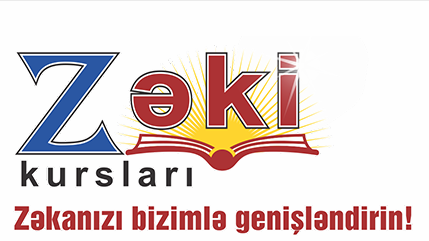 AZƏRBAYCAN DİLİ
8-9-10-CU SİNİFTəkrarFeil (tam)   11-Cİ SİNİFTəkrarZərf Köməkçi nitq hissələri RİYAZİYYAT
8-Cİ SİNİFTəkrar Rasional kəsrlərDördbucaqlılar9-CU SİNİFTəkrar Kvadrat köklər. Həqiqi üstlü qüvvətFiqurların sahəsi 
10-CU SİNİFTəkrar Kvadrat köklər. Həqiqi üstlü qüvvətFiqurların sahəsi 
11-Cİ SİNİFTəkrar Ədədi ardıcıllıqlar. Silsilələr Hərəkət. Oxşarlıq Vektorlar. Koordinatlar metodu İNGİLİS DİLİ8-9-10-CU SİNİFTəkrarRegular, Irregular verbsTense forms -Simple tenses-Continuous tensesPassageListening11-Cİ SİNİFTəkrarComplex Object Gerund, Participles Passive Voice PassageListening